
   В соответствии с Федеральным законом от 06.10.2003 № 131-ФЗ «Об общих принципах организации местного самоуправления в Российской Федерации», Федеральным законом от 27.07.2010 № 210-ФЗ «Об организации предоставления государственных и муниципальных услуг», ПОСТАНОВЛЯЮ:1. Раздел 2 Административного регламента дополнить пунктом следующего содержания:1) Результаты предоставления государственных и муниципальных услуг учитываются и подтверждаются путем внесения органами, предоставляющими указанные услуги, в государственные и муниципальные информационные системы сведений в электронной форме.2) Результат предоставления государственной или муниципальной услуги не оформляется в форме документа на бумажном носителе, если иное не установлено нормативными правовыми актами, регулирующими порядок предоставления такой услуги.3) Требования частей 1 и 2 ст 7.4 210 -ФЗ не распространяются на государственные и муниципальные услуги, результатом предоставления которых не являются возникновение, изменение, прекращение прав и обязанностей заявителя и иных лиц.4) Государственные и муниципальные услуги, результатом предоставления которых является предоставление заявителям - физическим лицам содержащихся в государственных и муниципальных информационных ресурсах сведений о них самих, их несовершеннолетних детях (опекаемых лицах), принадлежащем им и указанным лицам имуществе, предоставляются в электронной форме без взимания платы, если иное не установлено федеральными законами.5)  При формировании и ведении государственных и муниципальных информационных систем, указанных в части 1 ст 7.4 210 -ФЗ, обеспечиваются достоверность и актуальность информации, содержащейся в данных информационных ресурсах, доступ к указанной информации в случаях и порядке, которые предусмотрены законодательством Российской Федерации, защита указанной информации от неправомерных доступа, уничтожения, модифицирования, блокирования, копирования, предоставления, распространения и иных неправомерных действий, резервирование информации, обеспечивающее возможность ее восстановления, а также учет и фиксация вносимых изменений.2. Раздел 5 Административного регламента дополнить пунктом следующего содержания:По результатам рассмотрения жалобы принимается одно из следующих решений:1) жалоба удовлетворяется, в том числе в форме отмены принятого решения, исправления допущенных опечаток и ошибок в выданных в результате предоставления государственной или муниципальной услуги документах, возврата заявителю денежных средств, взимание которых не предусмотрено нормативными правовыми актами Российской Федерации, нормативными правовыми актами субъектов Российской Федерации, муниципальными правовыми актами;2) в удовлетворении жалобы отказывается.";3.Настоящее постановление вступает в силу со дня обнародования и подлежит размещению на информационном сайте Администрации МО «Онгудайский район , на странице Купчегенское сельского поселения в сети «Интернет».4.Контроль за выполнением настоящего постановления оставляю за собой.Глава Купчегенского сельского поселения                                         В.П.МандаевРоссийская ФедерацияРеспублика АлтайКупчегенскоесельское поселениеСельская администрация649445 с.Купчегеньул. Трактовая, 13тел. 28-4-48E-mail: kupchegen2015@mail.ru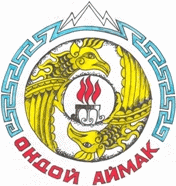 Россия ФедерациязыАлтай РеспубликаКупчегеннинJурт  jеезезиJурт администрация649445 Купчеген jуртТрактовый ороом, 13тел. 28-4-48E-mail:kupchegen2015@mail.ru      ПОСТАНОВЛЕНИЕ     от «02» ноября 2022 г.              с.Купчегень                     JОП                     №61О внесении изменений и дополнений  в постановление Главы МО Купчегенское сельское поселение от 22.12.2021 года №95  «Об утверждении административного регламента по предоставлению муниципальной услуги «Выдача разрешений  на право вырубки зеленых насаждений»